Online-SupplementSupplement 1: Deviations from the protocol:Supplement 2: Requested data to be included in the IPD datasetRelevant authors were asked to provide the following data (if available):Supplement 3: Flowchart inclusion of studiesSupplement 4: Demographics and clinical characteristicsNote: Percentages and absolute numbers are estimated based on multiple imputation.Abbreviations: N = number of participants; S.D. = standard deviationSupplement 5: Missing data patternsNote: light grey = no missing data; dark grey = missing data; The left column (Np) tells the number of participants matching the pattern of the respective line; The bottom line (Nv) tells the number of missing data per variable; The right column (Na) tells the number of missing variables in that specific pattern;Abbreviations: num sess = number of sessions; dss pre = depressive symptom severity at pre-treatment; empl = employment; relat = relationship status; educ = education;  comorb = comorbidities; dss post = depressive symptom severity at post-treatment; dep med= depression medication; dss FU1 = depressive symptom severity at follow-up-1; comorb anx = comorbid anxiety; PPT = previous psychotherapy; dss FU2 = depressive symptom severity at follow-up-2; CMC = chronic medical conditions;Supplement 6: Multilevel regression analyses predicting depressive symptom severity scores from treatment group of studies that provided original data for FU1 (n = 1984) and FU2 (n = 1331)Note: The multilevel regression analyses were controlled for initial depressive symptom severity. : Y-intercept; : treatment condition; : initial depressive symptom severity.  : intercept variance; : slope variance;Abbreviations: Est. = estimate; S.E. = standard error; p = probabilitySupplement 7: Kaplan-Meier survival estimates of time to onset of major depressive disorder by study group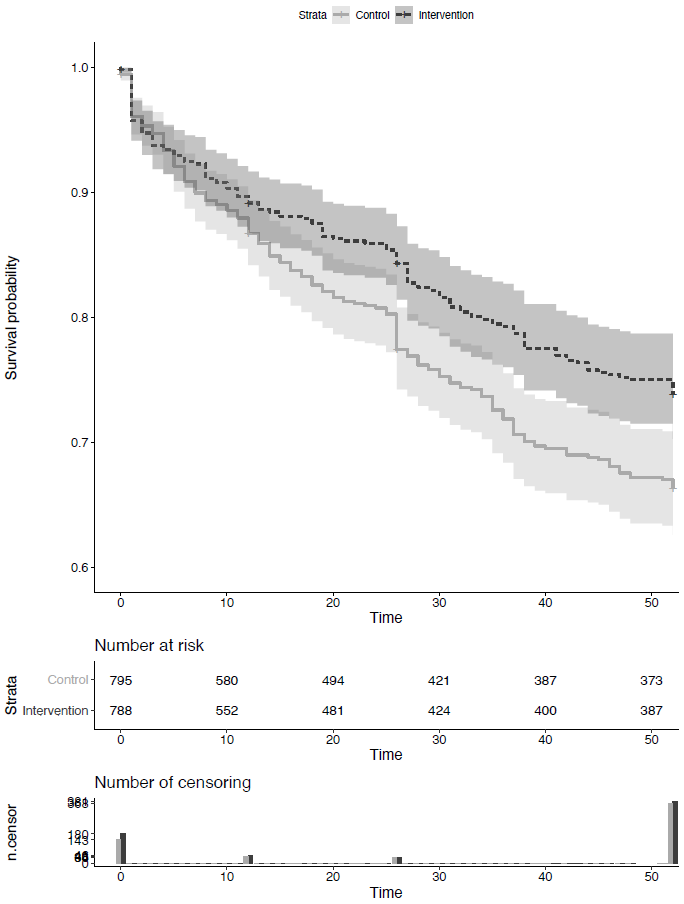 Note: The primary endpoint was time to onset (in weeks) of a major depressive disorder in the intervention relative to the control group according to DSM-IV criteria. Follow-up time was truncated at 52 weeks. The log-rank test and Cox proportional hazard regression analysis controlling for baseline depressive symptom severity were used to test for group differences. The shaded areas illustrate 95% CIs.Supplement 8: Interaction effect of group and baseline symptom severity on depressive symptoms at post-treatment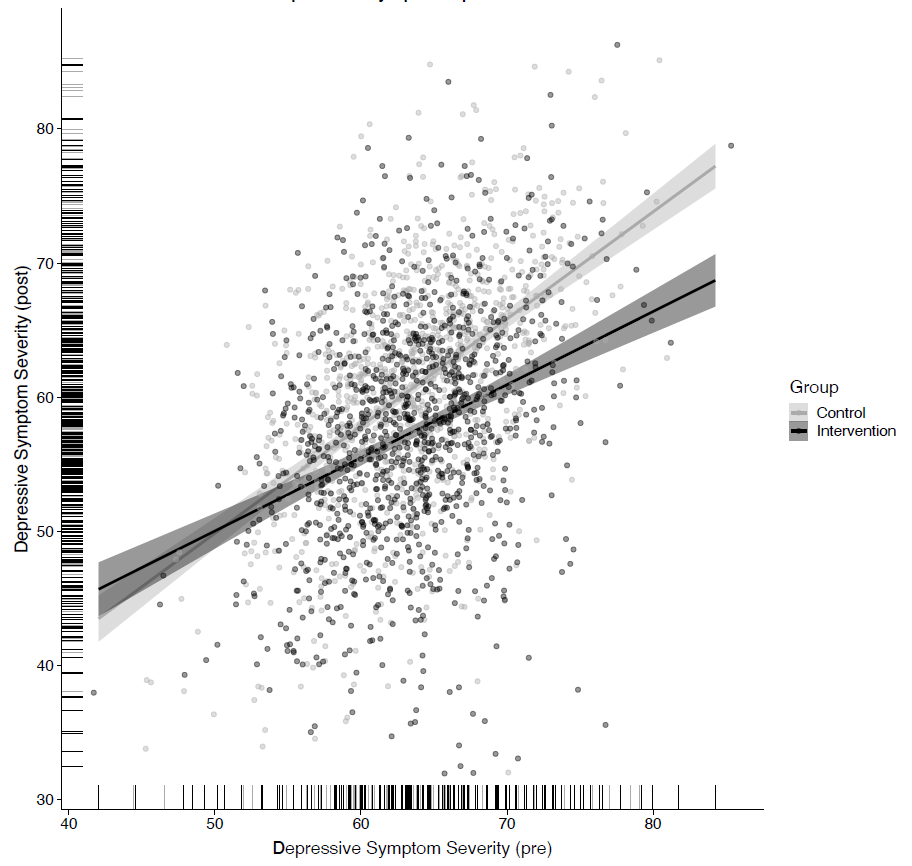 Note: The light grey and dark grey dots represent the individual values of depressive symptom severity at post-treatment of participants in the control and intervention group, respectively. The shaded areas illustrate 95% CIs.Supplement 9: Interaction effect of group and age on depressive symptoms at post-treatment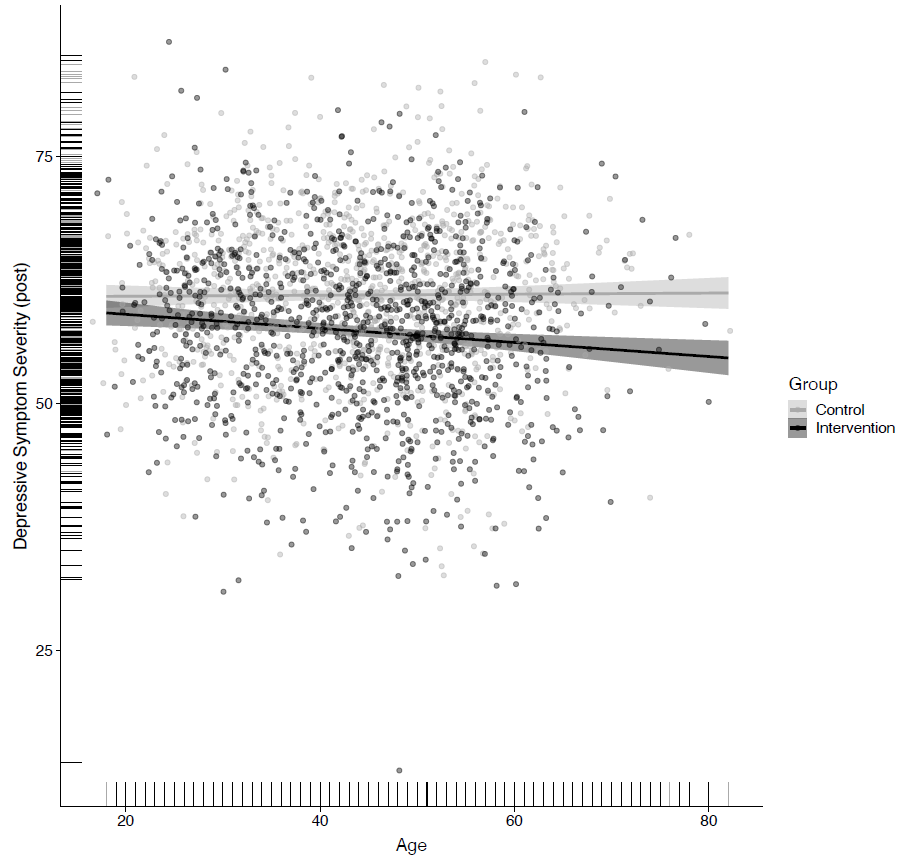 Note: The light grey and dark grey dots represent the individual values of depressive symptom severity at post-treatment of participants in the control and intervention group, respectively. The shaded areas illustrate 95% CIs.Supplement 10: Results from multiple multilevel regression analyses on the effects of putative moderators on differential change in depression severity from baseline to post-treatmentDetails according to the protocolDeviations from the protocolThe aim of the planned study was to examine the short-term and long-term as well as moderator effects of psychological interventions compared with control groups in adults with subthreshold depression.In this IPD-MA we focus on internet-based psychological interventions only.Next to outcomes like depressive symptom severity, treatment response, remission, symptom deterioration and MDD onsets it is planned to focus on quality of life, suicidal thoughts and behaviour, and anxiety as well.We did not include quality of life, suicidal thoughts and behaviour, and anxiety into our analyses because most of the included trials did not provide data to these outcomes.There was a long list of potential moderators in the protocol.The planned list of moderators was much longer than those that have been eventually evaluated. When going through the relevant articles we noticed that several potential moderators have not been included in most of the trials. Therefore we had to shorten the list (see Supplement 2).Demographicsage, sex, ethnicity, country of birth, education, employment, marital status, income, children Intervention detailsrandomised group, number of treatment sessions completed, number of weeks of treatment, Clinical indicatorscurrent diagnosis of depression, prior diagnosis of depression, number of previous depressive episodes, currently receiving antidepressants, previous psychotherapy, comorbid anxiety disorder, specific anxiety disorder, comorbid mental health disorder, comorbid physical health disorder, chronic medical conditionOutcome measuresdiagnosed depression (baseline, post, follow ups), depressive symptom severity (baseline, post, follow ups), anxiety (baseline, post, follow ups), other symptom scales Psycho-social measuresQuality of life, measures of interpersonal functioningOthermeasures of attitude, masteryIntervention (N = 1088)Intervention (N = 1088)Intervention (N = 1088)Intervention (N = 1088)Control (N = 1098)Control (N = 1098)Control (N = 1098)Control (N = 1098)All (N = 2186)All (N = 2186)All (N = 2186)All (N = 2186)N%MeanS.D.N%MeanS.D.N%MeanS.D.Age, years44.1211.6044.1211.6744.1211.63Gender, female63758.564458.7128158.6Currently in a relationship64659.462857.2127358.2Currently employed86679.685277.6171878.6Current use of antidepressants27625.428726.156325.8Previous psychotherapy48544.650345.898845.2Comorbidities36933.936433.273333.5Comorbid anxiety42839.345241.188040.3Chronic medical conditions56051.556451.4112451.4Education> none (0-5 years)60.5161.5221.0> low (6-9 years)746.8706.41446.6> middle (10-12 years)29126.727224.856325.8> high (13-17 years)68563.071164.8139663.9> very high (18+ years)322.9292.6612.8Npformatnum sessagesexdss preemplrelateduccomorbdss postdep meddss FU1comorb anxPPTdss_FU2CMCNa3203283120321492118311458448317426956035444043863443272882772342251761761641531321231251151031069496858373767473656462525354434247484545453633323424242526252224242325232525252626261411171513151514141617171213141514131415151516171615191511100123246619731842646966410831238126812826987FU1FU2Est.S.E.pEst.S.E.pDSSFixed Effects Intercept ()16.9812.598<0.00127.8455.693<0.001 Condition ()-3.2690.819<0.001-2.6881.0780.055 Baseline DSS ()0.6810.039<0.0010.530.051<0.001Random effects (var.) Intercept ()1.72365.753 Condition ()2.5992.606 Covariance Intercept-       Condition ()-0.72812.573Baseline variableMain effectMain effectMain effectMain effectInteraction: baseline variable x treatment conditionInteraction: baseline variable x treatment conditionInteraction: baseline variable x treatment conditionInteraction: baseline variable x treatment conditionEstimateStd. Errort. valuep(<|t|)EstimateStd. Errort. valuep(<|t|)Group11.1884.6612.4000.016Age0.2220.2220.9850.325-0.0690.033-2.1100.035Initial symptom severity0.7740.04616.9420.000-0.1850.069-2.7020.007